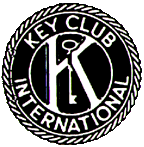 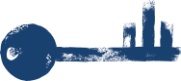 Nicole MowryTimmy SalitPresidentPresident401-429-3885774-319-8018nicolemowry@gmail.comtsalit@comcast.netKendra AdamsShannon CabralSecretarySecretary508-840-0434508-336-8065kra71398@yahoo.comshannonc142@yahoo.comKeriden HarringtonAnthony TusinoEditorWeb Coordinator774-991-2378508-617-7514kmh1597@comcast.netanthonytusino@gmail.comMichaela CabralBabysitter’s Club Chair401-347-3400michaelac142@yahoo.com  Emily SaloisDylan DeAmaralTreasurerTreasurer401-644-1228508-336-2549saloise98@gmail.comdeamarald@gmail.com